


БІЛОЦЕРКІВСЬКА МІСЬКА РАДА	КИЇВСЬКОЇ ОБЛАСТІ	Р І Ш Е Н Н Явід 25 листопада 2021 року                                                             № 1947-21-VIIIПро внесення змін в Програму розвитку культури, мистецтва, духовності та туризму Білоцерківської міської територіальної громади на 2021-2023 роки затвердженої рішенням міської ради від 24 грудня2020 року № 56-05-VIIIРозглянувши подання депутата Білоцерківської міської ради VIII скликання Крижешевської Л.Ю. від 29 жовтня 2021 року № 1852/01-17, відповідно до статті 26 Закону України «Про місцеве самоврядування в Україні», міська рада вирішила:1. Внести зміни в Програму розвитку культури, мистецтва, духовності та туризму Білоцерківської міської територіальної громади на 2021-2023 роки затвердженої рішенням міської ради від 24 грудня 2020 року № 56-05-VIII, а саме доповнити розділ 5 «Напрями діяльності та заходи  міської комплексної Програми  розвитку культури, мистецтва та духовності Білоцерківської міської територіальної громади на 2021-2023 роки» пункту 2 «Початкові спеціалізовані мистецькі навчальні заклади та мистецька освіта» підпунктом 12 наступного змісту:2. Головним розпорядником заходу підпункту 12 пункту 2 «Початкові спеціалізовані мистецькі навчальні заклади та мистецька освіта» розділу 5 «Напрями діяльності та заходи  міської комплексної Програми  розвитку культури, мистецтва та духовності Білоцерківської міської територіальної громади на 2021-2023 роки» визначити управління культури і туризму Білоцерківської міської ради.3. Управлінню фінансів Білоцерківської міської ради під час формування місцевого бюджету передбачити фінансування підпункту 12 пункту 2 «Початкові спеціалізовані мистецькі навчальні заклади та мистецька освіта» розділу 5 «Напрями діяльності та заходи  міської комплексної Програми  розвитку культури, мистецтва та духовності Білоцерківської міської територіальної громади на 2021-2023 роки» Програми, виходячи із реальних можливостей бюджету та його пріоритетів.4. Контроль за виконання рішення покласти на постійну комісію з питань охорони здоров’я, материнства та дитинства, освіти, соціального захисту, науки спорту, культури, мови, молоді, прав національних меншин, міжнародного співробітництва, інформаційної політики.Міський голова							Геннадій ДИКИЙ №з/пНазва напрямку діяльності (пріоритетні завдання)Найменування заходуВиконавецьДжерела фінансуванняТермін виконанняОчікувані результати123456712Мистецька освіта та естетичне виховання Відзначення обдарованих учнів мистецьких шкіл Білоцерківської міської територіальної громадиУправління культури і туризму Білоцерківської міської радиМісцевий бюджет2022-2023Забезпечення якісних результатів навчання, сприяння розвитку учнів у мистецькій освіті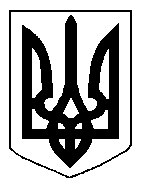 